  Ms. Laursen’s Newsletter  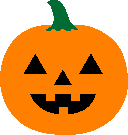 			   October 12, 2017Dates to RememberNext week’s color days are:			 		Monday – Blue	 		Tuesday – Yellow 		Wednesday – Green 		Thursday – Favorite ColorOctober 17 & 19 – Parent Teacher ConferencesOctober 20 – NO SCHOOLClassroom NewsExploratory next week – ArtOur new High Frequency words this week are: can, be, he, she, we. This week we learned all about the letters O and C and the sounds they make. We’ve also been having weekly visits from Ms. Tracee, our speech teacher, to teach us about Lively Letters. The class really enjoys these little visits! In math, we have been learning about measurement and different ways to measure. In science, we have been making observations about the weather around us and learning how we get certain weather.  This week our Backpack Bear book was called At the Park. Please take the time to read this book with your child and then you or your child may sign their reading log on the right hand side of the folder. Also, continue to practice books that have already come home.On Wednesday, we visited the Fire Hall here in Marlette. We got a tour of the hall, got to see the different trucks and an ambulance, got to climb in a fire truck, and saw a fireman in all of his firefighting gear! The class really enjoyed our time there.  	We had some generous donations from parents for our popcorn Friday, so everyone will be getting a bag on Friday! Thank you this month to the Macumber family.		 	